СТАРТ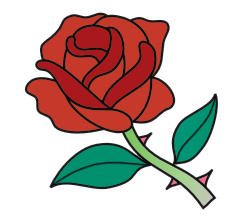 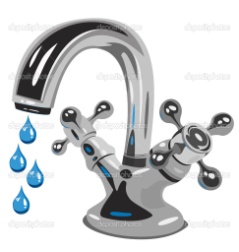 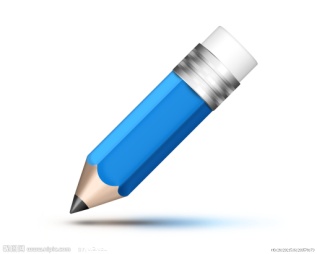 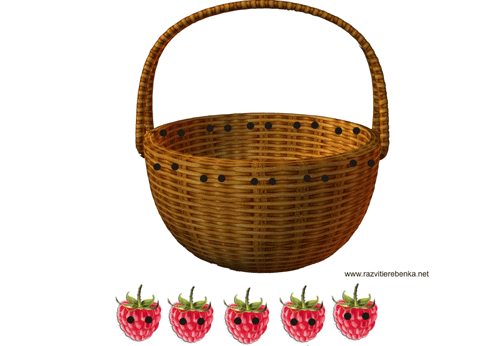 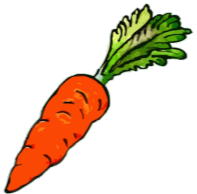 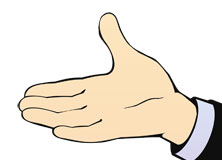 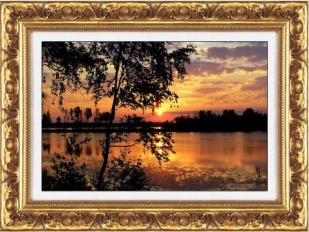 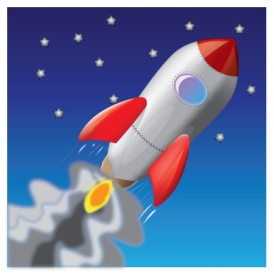 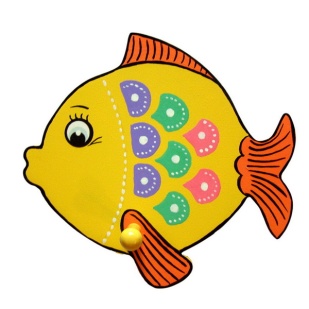 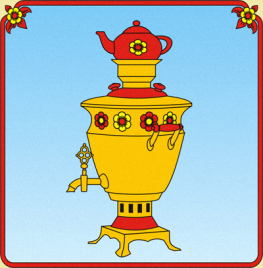 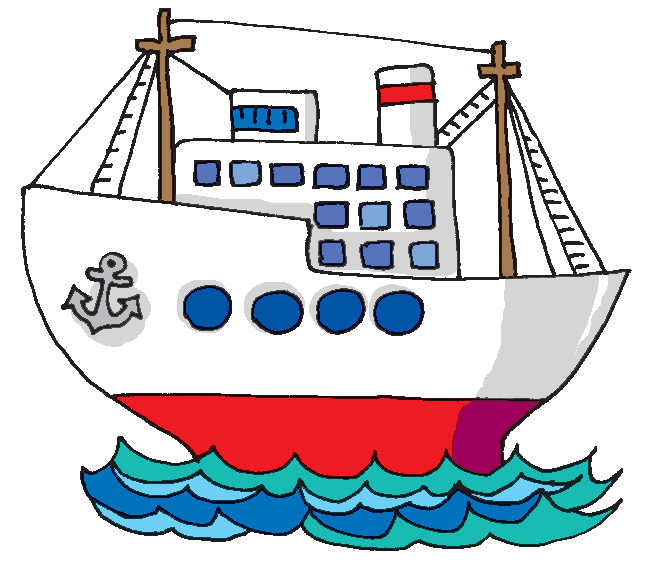 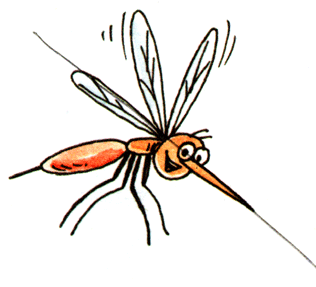 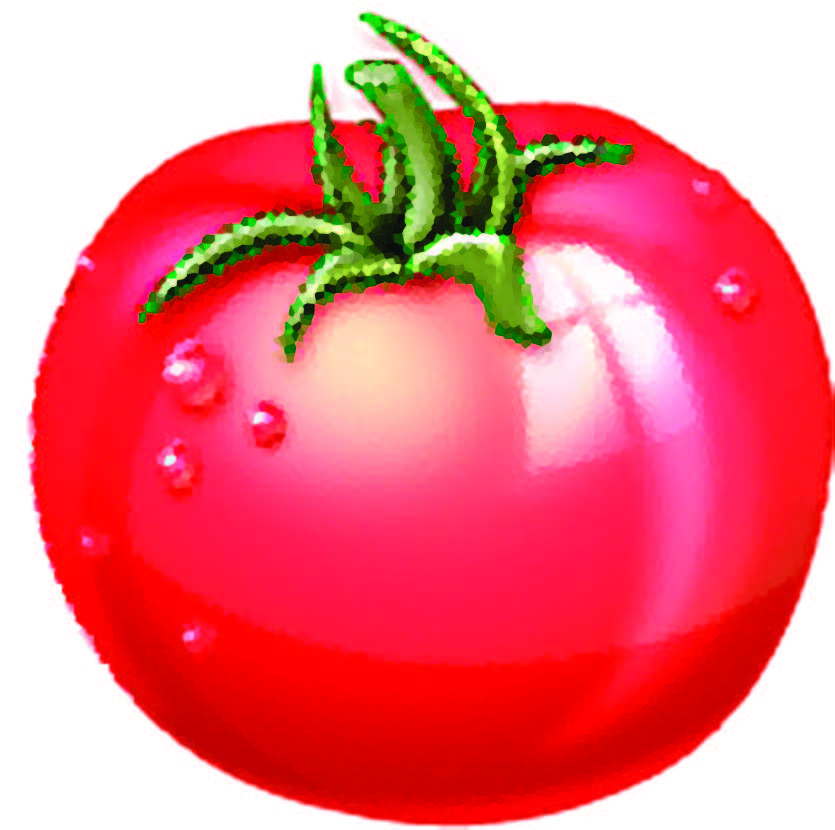 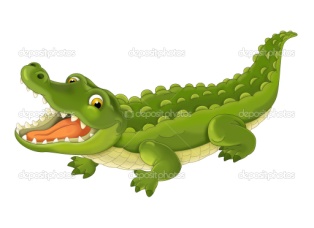 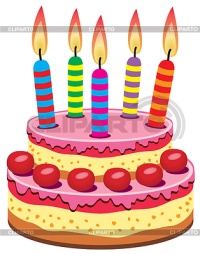 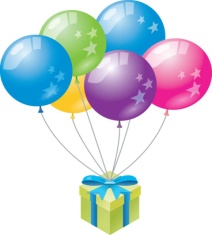 ФИНИШ